Uniwersytet Warmińsko – Mazurski w Olsztynie Wydział GeoinżynieriiRAPORT z badania ankietowego przedmiotów przeprowadzonego wśród studentów na Wydziale Geoinżynierii semestr 2020Z i 2020Lrok akademicki 2020/2021Olsztyn, dnia 30.10.2021 r.Zestawienie danych statystycznychCykl dydaktyczny: 		semestr zimowy 2020/2021 	(2020Z)semestr letni 2020/2021 (2020L)Czas trwania ankiety:	28.01.2021 r. – 07.03.2021 r.21.06.2021 r. – 30.09.2021 r.Sposób przeprowadzenia ankiety: system elektroniczny USOSwebRespondenci: studenci studiów stacjonarnych i niestacjonarnych I i II stopnia kierunków: budownictwo, geodezja i kartografia, gospodarka przestrzenna, inżynieria informacji, inżynieria środowiska, oraz  turystyka i rekreacja Semestr 2020ZLiczba studentów uprawnionych do wypełnienia ankiety wynosiła: 2000.Liczba studentów, którzy wypełnili przynajmniej 1 ankietę to 367 (18,4% uprawnionych).Liczba dostępnych ankiet to 27240 sztuk.Liczba wypełnionych ankiet to 2346 sztuk, co stanowi 8,6% wszystkich dostępnych ankiet.Oceniono 177 nauczycieli akademickich prowadzących zajęcia w semestrze zimowym w roku akademickim 2020/2021.Oceniono 550 zajęć.Wystawiono 356 komentarzy.Semestr 2020LLiczba studentów uprawnionych do wypełnienia ankiety wynosiła: 1712.Liczba studentów, którzy wypełnili przynajmniej 1 ankietę to 208 (12,1% uprawnionych).Liczba dostępnych ankiet to 21259 sztuk.Liczba wypełnionych ankiet to 1279 sztuk, co stanowi 6,0% wszystkich dostępnych ankiet.Oceniono 174 nauczycieli akademickich prowadzących zajęcia w semestrze letnim w roku akademickim 2020/2021.Oceniono 530 zajęć.Wystawiono 253 komentarzy.Syntetyczne zestawienie wyników ankietZestawienie wyników ankiet wszystkich pracowników Wydziału Geoinżynierii, których oceniono w semestrze zimowym i letnim roku akademickiego 2020/2021 (2020Z i 2021L).Semestr 2020ZOgółem oceniono 177 nauczycieli prowadzących zajęcia w okresie, który obejmuje raport. Średnia ocena na jednego pracownika to 4,70. Ocenę poniżej 3.0 (2,8; 2,82, 2,97 i 2,98) odnotowano w czterech przypadkach. Czterech nauczycieli uzyskało ocenę z przedziału 3,0 – 3,5. 127 pracowników czyli prawie 72% uzyskało ocenę powyżej 4,5. Semestr 2020LOgółem oceniono 174 nauczycieli prowadzących zajęcia w okresie, który obejmuje raport. Średnia ocena na jednego pracownika to 4,79. Oceny poniżej 3.0 nie odnotowano w przypadku żadnego pracownika, a oceny poniżej 3,5 (3,01; 3,12 i 3,28) odnotowano w trzech przypadkach. 139 pracowników czyli prawie 80% uzyskało ocenę powyżej 4,5. Rozkład wyników przedstawiono na  wykresach nr 1 i 2.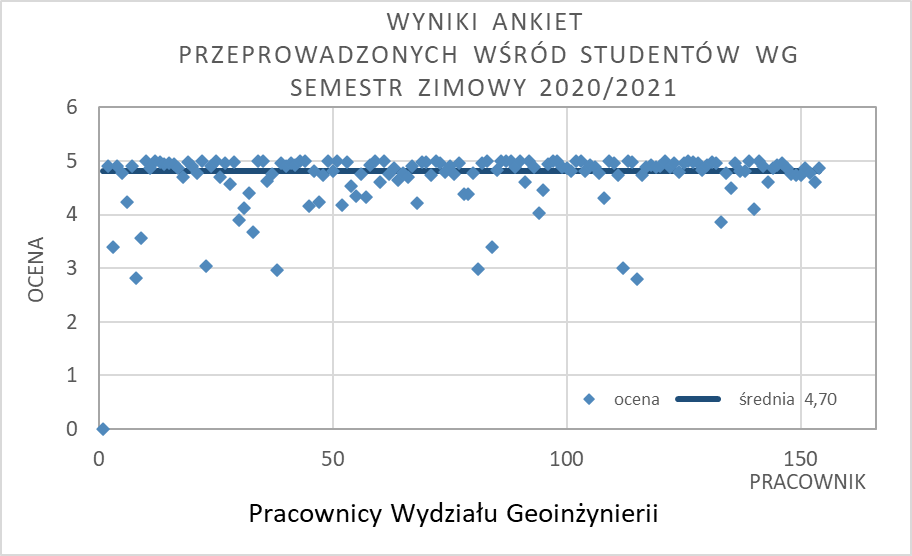 Wykres nr 1. Wyniki ankiet wszystkich pracowników Wydziału Geoinżynierii, których oceniono w semestrze zimowym roku akademickiego 2020/2021 (2020Z).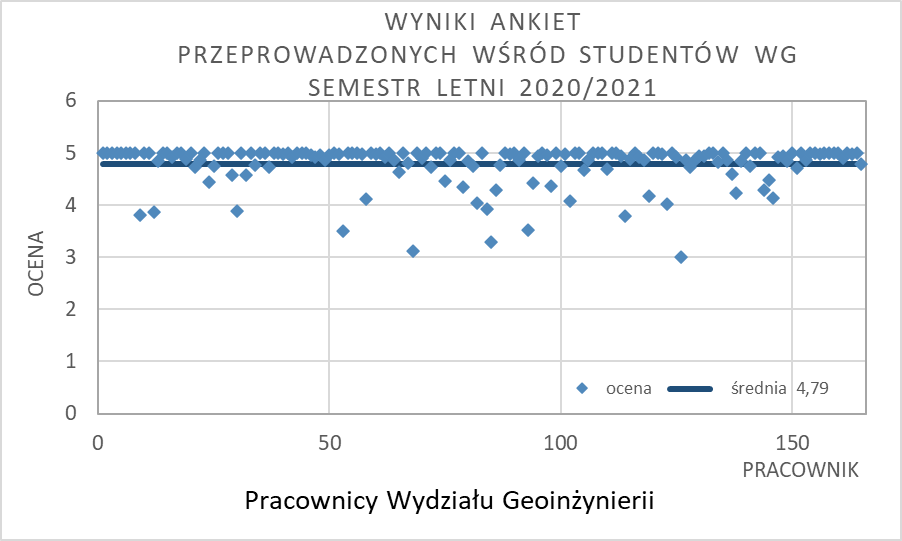 Wykres nr 2. Wyniki ankiet wszystkich pracowników Wydziału Geoinżynierii, których oceniono w  semestrze letnim roku akademickiego 2020/2021 (2020L).Zestawienie wyników ankiet nauczycieli z tytułem profesora i stopniem doktora habilitowanego.Semestr 2020ZOceniono 70 nauczycieli z tytułem profesora i stopniem doktora habilitowanego prowadzących zajęcia na Wydziale Geoinżynierii. Średnia ocen w tej grupie to 4,75. Odnotowano jedną bardzo niską ocenę: 2,82.  Ponadto 2 oceny znajdują się w przedziale od 3,0 – 3.,5. 63 pracowników czyli 90%, uzyskało ocenę powyżej 4,5.Semestr 2020LOceniono 64 nauczycieli z tytułem profesora i stopniem doktora habilitowanego prowadzących zajęcia na Wydziale Geoinżynierii. Średnia ocen w tej grupie to 4.85. Nie odnotowano żadnej bardzo niską ocenę  1 w przedziale od 3,0 – 3.,5. 56 pracowników czyli prawie  88 %, uzyskało ocenę powyżej 4,5.Wyniki ankiet w tej grupie przedstawiono na wykresach nr 3 i 4.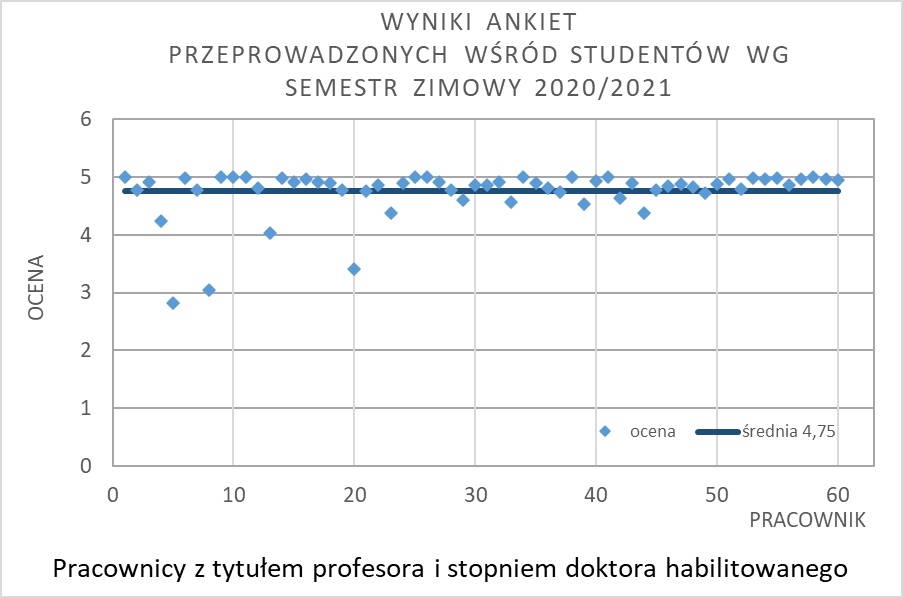 Wykres nr 3. Wyniki ankiet profesorów i doktorów habilitowanych pracujących na Geoinżynierii, których oceniono w semestrze zimowym roku akademickiego 2020/2021 (2020Z).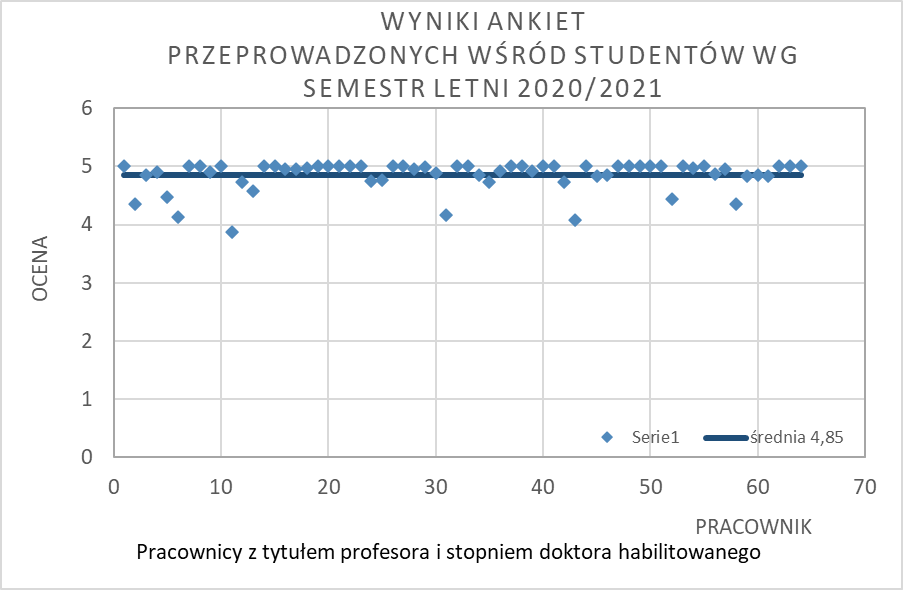 Wykres nr 4. Wyniki ankiet profesorów i doktorów habilitowanych pracujących na Geoinżynierii, których oceniono w semestrze letnim roku akademickiego 2020/2021 (2020L).Zestawienie wyników ankiet nauczycieli zatrudnionych na stanowiskach adiunktów, starszych wykładowców i asystentów.Semestr 2020ZŚrednia ocen w grupie nauczycieli zatrudnionych na stanowiskach adiunktów, asystentów oraz starszych wykładowców (83 nauczycieli), prowadzących zajęcia na Wydziale Geoinżynierii  to 4,66. Trzy osoby uzyskały ocenę poniżej 3.0 (2,8; 2,97 i 2,98). W tej grupie pracowników 37 osób uzyskało ocenę 5.0 (43%). 67 pracowników czyli około  80%, uzyskało ocenę powyżej 4,5.Semestr 2020LŚrednia ocen w grupie nauczycieli zatrudnionych na stanowiskach adiunktów, asystentów oraz starszych wykładowców (95 nauczycieli), prowadzących zajęcia na Wydziale Geoinżynierii  to 4,74. Nie odnotowano ocen poniżej 3.0. Trzech pracowników uzyskało oceny w przedziale od 3,0 – 3,5. 78 pracowników czyli ponad 82%, uzyskało ocenę powyżej 4,5.Wyniki ankiet w tej grupie przedstawiono na  wykresach nr 5 i 6.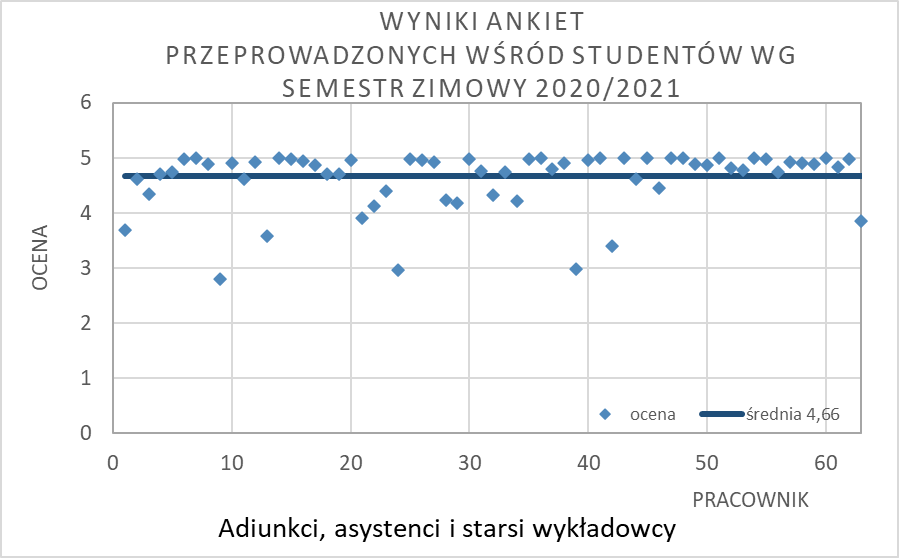 Wykres nr 5. Wyniki ankiet adiunktów, asystentów i starszych wykładowców pracujących na Wydziale Geoinżynierii, których oceniono w semestrze zimowym roku akademickiego 2020/2021 (2020Z).Wykres nr 6. Wyniki ankiet adiunktów, asystentów i starszych wykładowców pracujących na Wydziale Geoinżynierii, których oceniono w semestrze letnim roku akademickiego 2020/2021 (2020L).Zestawienie wyników ankiet uczestników studiów doktoranckich prowadzących zajęcia w semestrze 2020 L.Semestr 2020ZOcenionych zostało 10 uczestników studiów doktoranckich, prowadzących zajęcia na Wydziale Geoinżynierii. Średnia ocen w tej grupie to 4,67. Jeden doktorant  uzyskał ocenę poniżej 3.0  (1,87). W przedziale ocen 3,0  3,5 znalazło się dwóch doktorantów. 80% ocenianych doktorantów uzyskało ocenę powyżej 4,5.  Semestr 2020LOcenionych zostało 5 uczestników studiów doktoranckich, prowadzących zajęcia na Wydziale Geoinżynierii. Średnia ocen w tej grupie to 4,97. Jeden doktorant  uzyskał ocenę 3.0. 100% ocenianych doktorantów uzyskało ocenę powyżej 4,5.  Wyniki ankiet w tej grupie przedawniono na wykresach  7 i 8.Wykres nr 7. Wyniki ankiet doktorantów prowadzących zajęcia pracujących na Wydziale Geoinżynierii, których oceniono w semestrze zimowym roku akademickiego 2019/2020 (2019Z).Wykres nr 8. Wyniki ankiet doktorantów prowadzących zajęcia pracujących na Wydziale Geoinżynierii, których oceniono w semestrze letnim roku akademickiego 2019/2020 (2019L).Podsumowanie całego roku akademickiego 2020/2021.Liczba studentów, którzy wypełnili przynajmniej 1 ankietę w obu semestrach roku akademickiego 2020/2021 na Wydziale Geoinżynierii  była porównywalna z liczbą ankiet wypełnionych w poprzednim roku akademickim. Zauważono, że w ankietach oceniających zajęcia w roku akademickim 2020/2021 było o około 50% mniej komentarzy. W badaniu ankietowym przedmiotu i nauczyciela akademickiego nie zawsze uzyskano oceny wiarygodne, gdyż liczba ankiet nie stanowiła próby niereprezentatywnej. Realizacja zajęć dydaktycznych przez pracowników Wydziału Geoinżynierii została oceniona z reguły wysoko i bardzo wysoko.  Ogółem na wydziale prawie 75% nauczycieli prowadzących zajęcia uzyskało ocenę powyżej 4,5 i jest wynik zdecydowanie wyższy niż roku ubiegłym.Czterech  nauczycieli akademickich otrzymało oceny poniżej 3.0 co stanowi około 1% wszystkich ocen, siedmiu nauczycieli otrzymało oceny w przedziale 3−3,5 co stanowi niecałe 2% wszystkich ocen. W porównaniu z rokiem akademickim 2019/2020 jest wynik zdecydowanie lepszy.Oceny zajęć prowadzonych przez doktorantów była bardzo wysoka i wrosła w porównaniu z ubiegłymi semestrami.Zauważono także, iż w ostatnich kilku latach akademickich, powtarzają się  prowadzący, którzy otrzymują niskie oceny z ankiety przeprowadzonej wśród studentów. Niskie oceny potwierdzone są także wystawionymi komentarzami.Pracownicy, których działalność dydaktyczna została oceniona na niskim, w skali oceny, poziomie zostaną poproszeni o ustosunkowanie się do ocen i komentarzy studentów. Z częścią pracowników przeprowadzone zostaną rozmowy, wytypowano także grupę osób do hospitacji w roku akademickim 2021/2022. W dalszym ciągu, pomimo podejmowania działań informujących i zachęcających studentów do wypełniania ankiet, zaangażowania opiekunów lat, pracowników oraz wydłużenia czasu możliwości wypełnienia ankiety uzyskana zwrotność jest ciągle niezadowalająca. Zmiana kwestionariusza polegająca na zmniejszeniu ilości i doprecyzowaniu pytań nie wpłynęła na ilość wypełnianych ankiet